How to add page numbers with no page number on the first pageFirst create or open the desired document 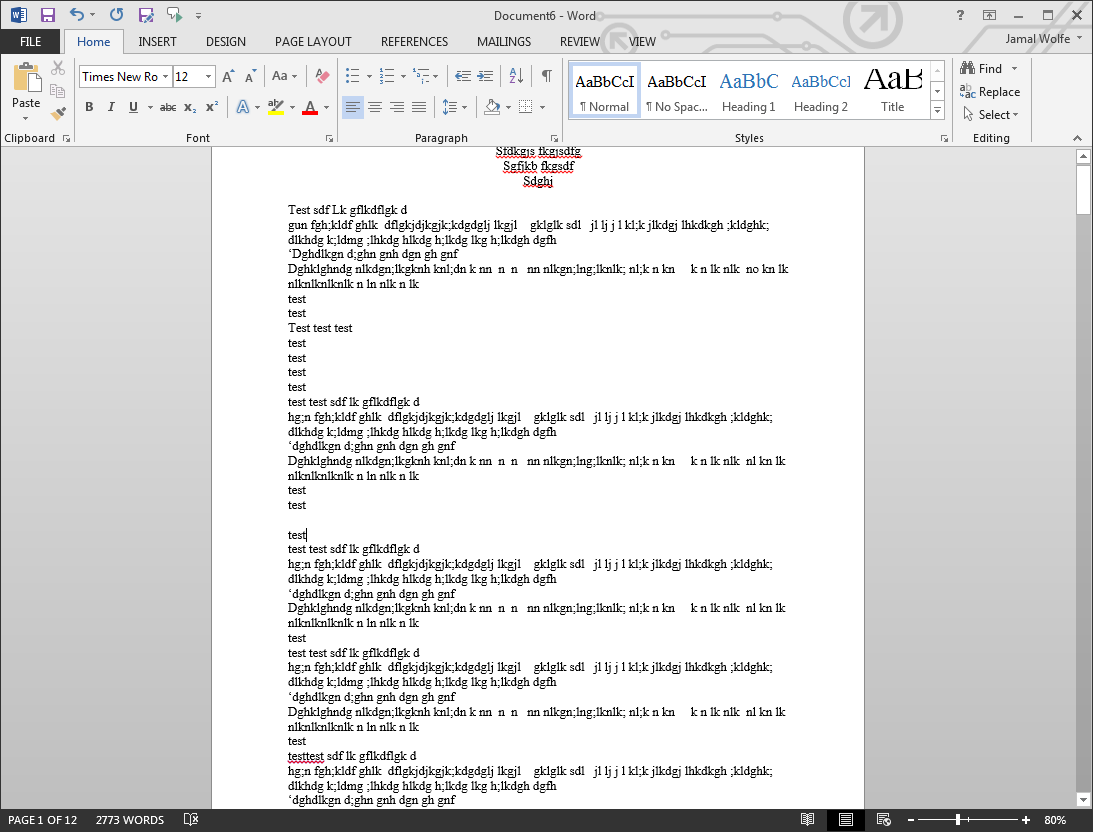 Select the INSERT tab and select Page Number 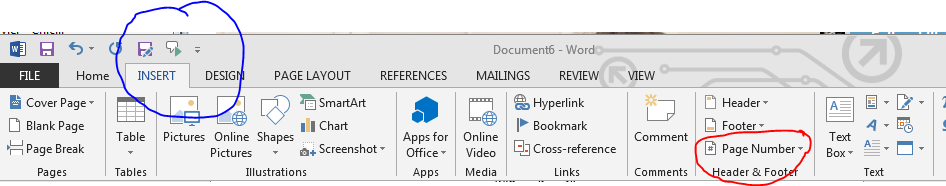 Select where you would like the page number to be                  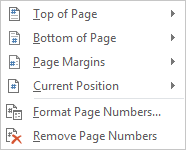 For this example I have chosen Center bottom 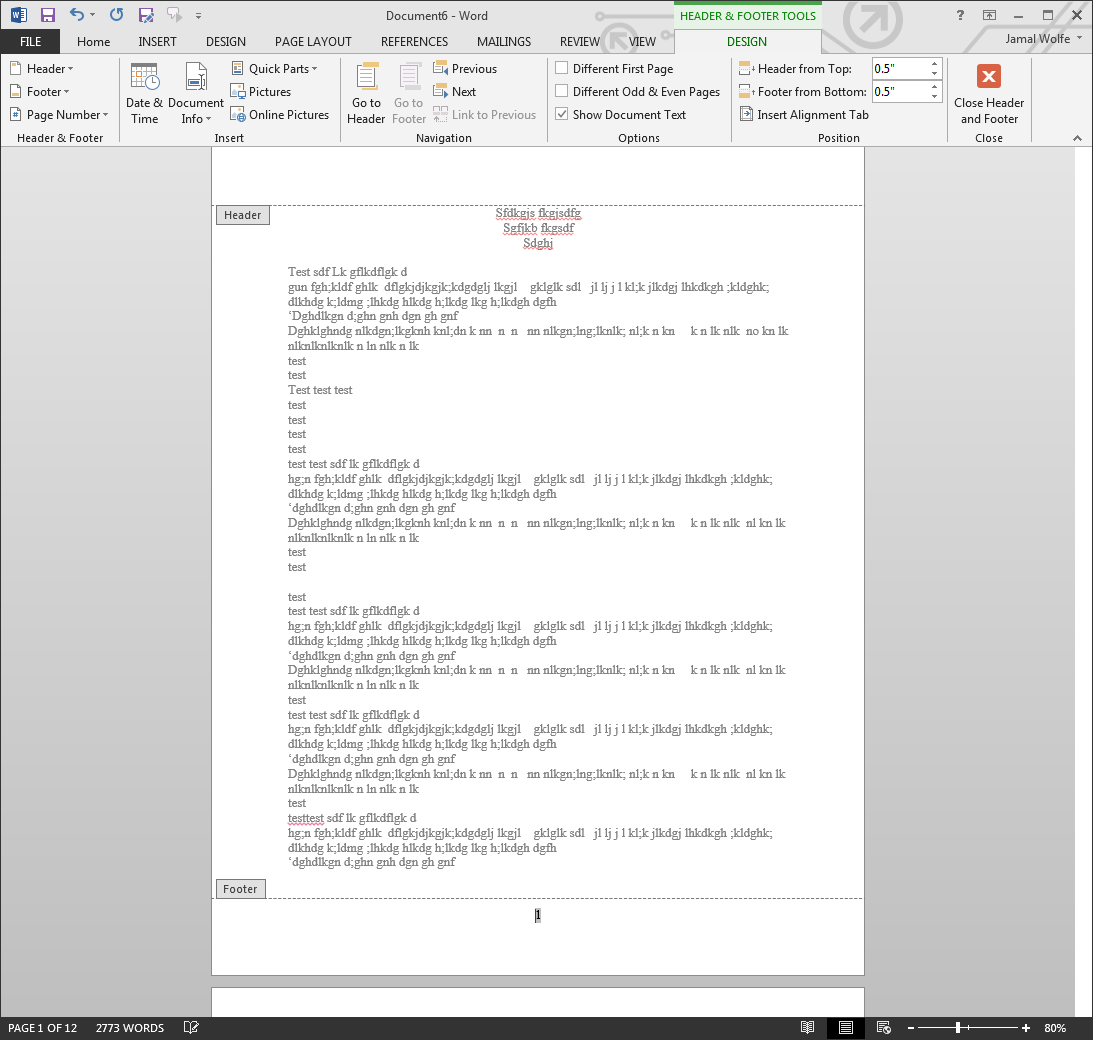 You can see the Page number at the bottom of each page. To remove the first page’s number, select the DESIGN tab 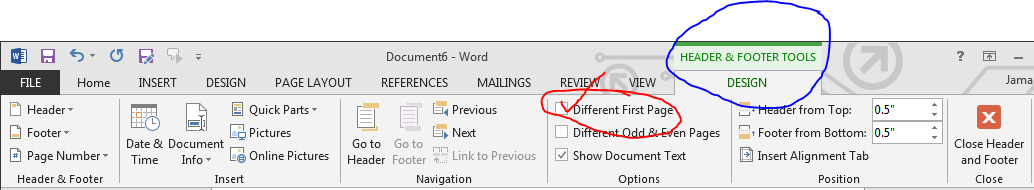 Check the Different First Page and then you should see page one has no number but the rest have their appropriate number 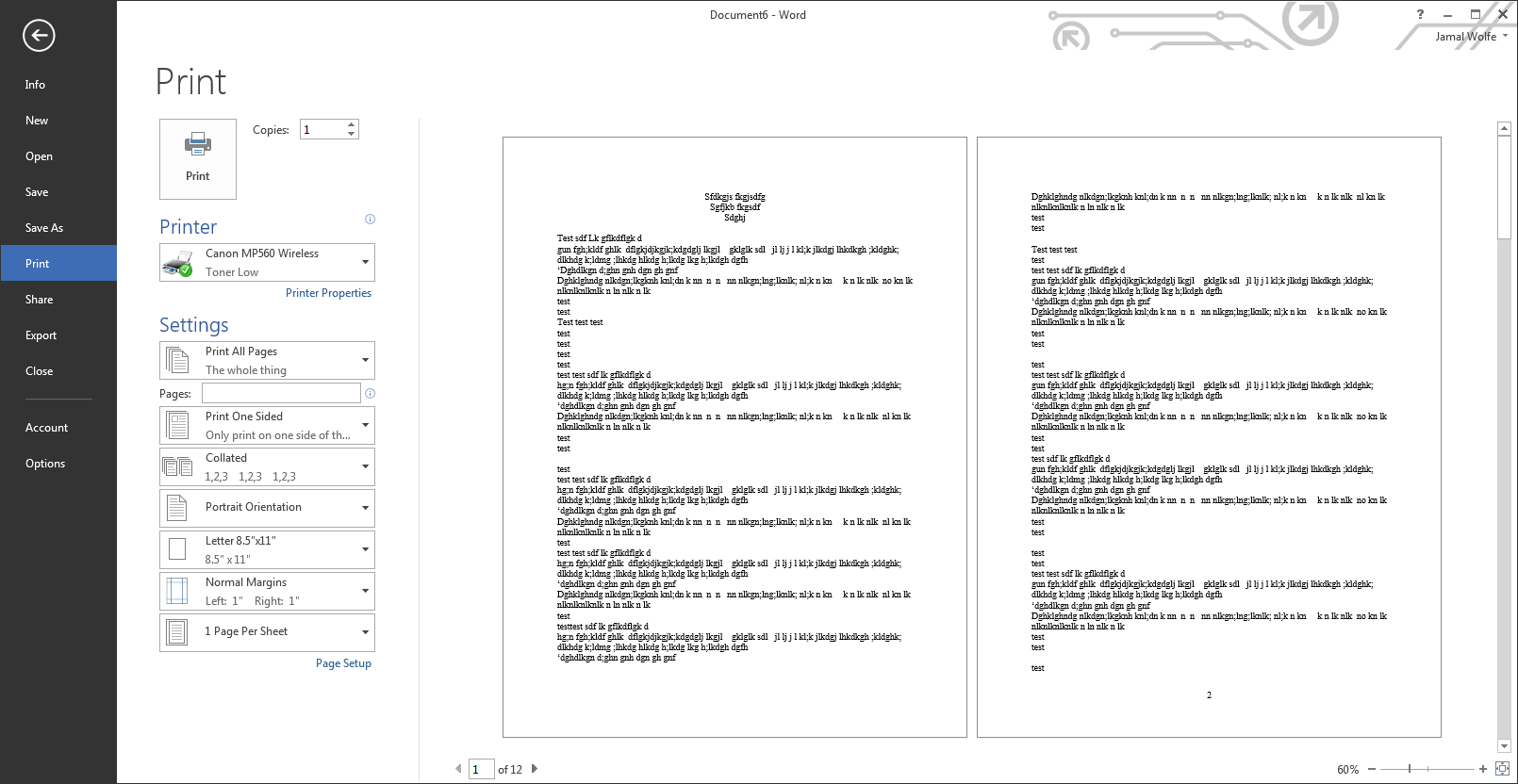 